LEMBAR PERSETUJUANPUBLIKASI JURNALANALISIS KESALAHAN SISWA SMP DALAM MENYELESAIKAN SOAL MATERI ARITMATIKA SOSIALMutia Fauzia17510106Disetujui Oleh,Pembimbing Jurnal,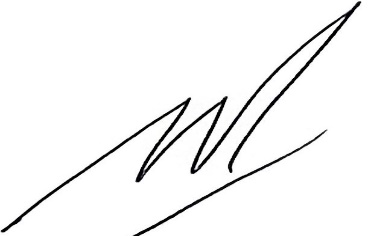 Dr. H. Asep Ikin Sugandi, M.PdNIDN. 0016056801